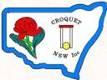 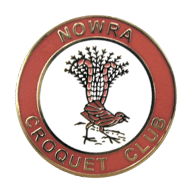 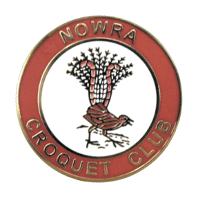 2016 Host Club for CNSW Inc.DIVISION 3Golf Singles and DoublesBomaderry Sporting Complex,  BomaderryMonday 22nd to Friday 26th February 2016Singles $30 pp.  Doubles $30 per team.  Morning and Afternoon tea provided Lunch available for purchase dailyRegistration and practice: Sunday 21st: 2pm to 5pmClosing Date: 5th February 2016Registration on standard CNSW Entry Form, or click for on-line registration for doubles or singlesClub Contact: nowracroquetclub@hotmail.com